Задание 5Плоский изгиб балочных систем.Для заданной балки (рисунок 5.1) требуется:1) построить эпюры поперечных сил Q, изгибающих моментов М; 2) подобрать;- для балок с 1 по 6 схемы – из сортамента двутавровое сечение, материал балки – сталь []=160 МПа;- для балок с 7 по 12 схемы – круглое сечение, материал балки – дерево []=10 МПа;- для балок с 13 по 18 схемы -  прямоугольное  с соотношением сторон h:b=2 сечение, материал - сталь []=160 МПа;Исходные данные в таблице 5Рисунок 5.1  Таблица 5 Пример решения задания 5Расчетная схема:                                    Исходные данные:а=2 .м; b= ;  =10 м; с = ; ; F=12 кН; q=16 кН/м; ;поперечное сечение балки   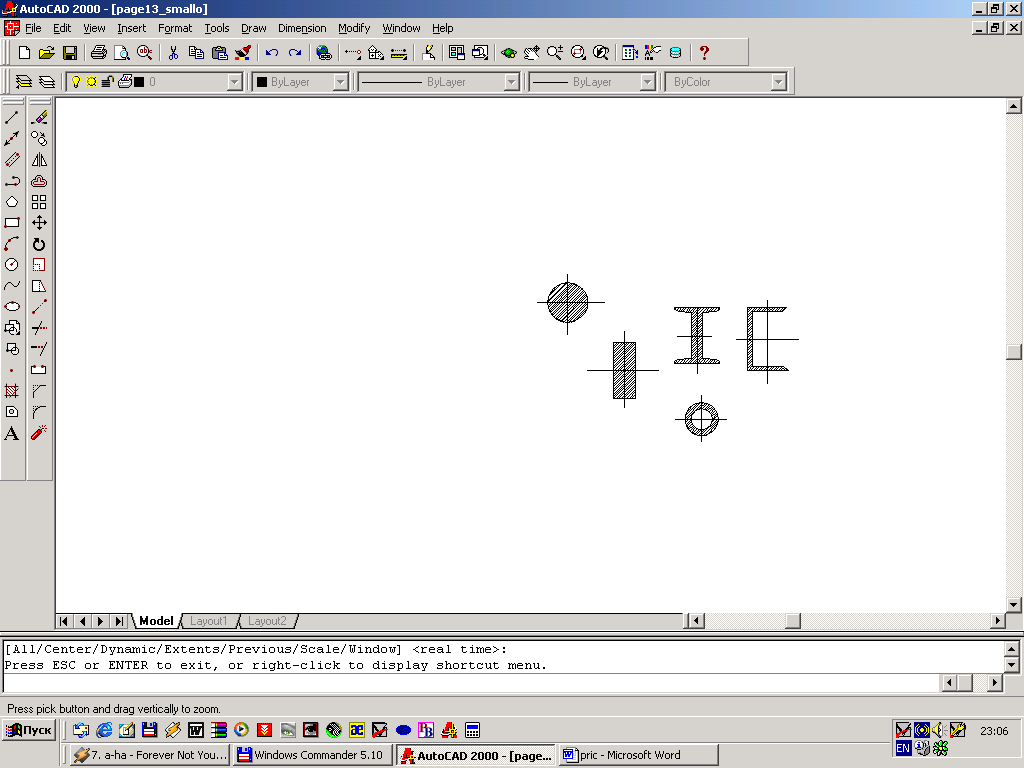 Решение:1 Определим опорные реакции Отсюда, . 2 Разбиваем балку на участки, границами которых являются сечения, где приложены сосредоточенные силы и моменты, а также сечения, где 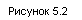 начинается или кончается действие распределённой нагрузки. По этому принципу балка разбита на 4 участка.3 Построение эпюр внутренних силовых факторов.    Согласно методу сечений,где суммирование ведётся по всем нагрузкам, приложенным к рассматриваемой части  бруса. При этом сила считается положительной, если вращается относительно сечения по часовой стрелке; момент считается положительным, если гнёт  балку вверх.		I участок: Q1= -F = -12 kH;  M1 = -FZ1;Z1=0,  M1=0; Z1=a, M1= -12*2= -24 kHм.		II участок: Q2 = -F+FA = -12+26,4 = 14,4 kHм;M2 = -FZ2 + F2(Z2-2);Z2 = 2м,  М2 = 24 кНм;  Z2 = ,  М2 = 4,8 кНм.III участок: Q3 = -F + FA = 14,4 kH;  M3 = -FZ3 + F(Z3 - 2) + M;Z3 =  = -12*4 + 26,4*2 + 8 = 12,8 kHм.Z3 =  = -12*8 + 26,4*6 + 8 = 70,4 kHм.IV участок: Q4 = -FB + qZ4;  M4 = FBZ4 – qZ24 / 2;Z4 = 0:  Q4 = -49,6 kH,  M4 = 0;Z4 = 4:  Q4 = -49,6 + 16*4 = 14,4 kH,  M4 = 49,6*4 – 16*16/2 = 70,4 kHм.На этом участке Q меняется линейно, а момент – по закону параболы. Там, где Q = 0,  момент достигает максимума. Из условия Q4 = 0 находимZ0 = FB/q = 49,6/16 = ,Мmax= 49,6 *3,1 – 16*3,12/2 = 76,88 kHм.По полученным данным строим эпюры Q и Mx.	4 Из условия прочности.	Определяем размеры поперечного сечения.При h = 2в имеемWx = вh2/6 = 2в3/3.Подставив в условие прочности, находим	.Тогда:	h = 2в = 0,18м.№ 
п\пНагрузкаНагрузкаНагрузкаДлины участков, мДлины участков, мДлины участков, м№ 
п\пF,
кНm,
кНмq,
кН/мab0c12030203212304020222340403033243020203115203020221630301033273020102338401030322920403033210303020233112220302211232108232132420102231426401212115184010321161620202221728301421218143020312